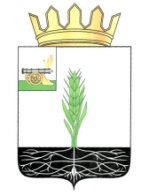 АДМИНИСТРАЦИЯ МУНИЦИПАЛЬНОГО ОБРАЗОВАНИЯ «ПОЧИНКОВСКИЙ РАЙОН» СМОЛЕНСКОЙ ОБЛАСТИПОСТАНОВЛЕНИЕот  11.12.2015 года    № 172О внесении изменений в постановление Администрации муниципального образования «Починковский район» Смоленской области» от 30.10.2008 № 103Администрация муниципального образования «Починковский район»  Смоленской области  п о с т а н о в л я е т:Внести в постановление Администрации муниципального образования «Починковский район» Смоленской области» от 30.10.2008 № 103 «Об установлении размеров базовых окладов (базовых должностных окладов) по профессиональным квалификационным группам профессий рабочих и должностей  служащих муниципальных учреждений» (в редакции постановлений Администрации муниципального образования «Починковский район» Смоленской области от 28.01.2011 № 14, от 24.10.2011 № 171, от 02.12.2011 № 199, от 22.11.2012 № 153, от 02.12.2014 № 161, от 27.01.2015 № 6) следующие изменения:1) в заголовке слова «базовых окладов (базовых должностных окладов)» заменить словами «минимальных окладов (должностных окладов)»;2) в тексте слова «базовые оклады (базовые должностные оклады)» в соответствующем падеже заменить словами «минимальные оклады (должностные оклады)» в соответствующем падеже, слова «базовые оклады» заменить словами «минимальные оклады», слова «базовые должностные оклады» заменить словами «минимальные должностные оклады»; 3) в приложении № 1:- в заголовке слова «БАЗОВЫЕ ОКЛАДЫ (БАЗОВЫЕ ДОЛЖНОСТНЫЕ ОКЛАДЫ)» заменить словами «МИНИМАЛЬНЫЕ ОКЛАДЫ (ДОЛЖНОСТНЫЕ ОКЛАДЫ)»;- наименование графы «Размер базового оклада (базового должностного оклада) (рублей)»  изложить в следующей редакции: «Размер минимального оклада (должностного оклада) (рублей)»;4) в приложении № 2:- в заголовке слова «БАЗОВЫЕ ОКЛАДЫ» заменить словами «МИНИМАЛЬНЫЕ ОКЛАДЫ»;- наименование графы «Размер базового оклада (рублей)» изложить в следующей редакции: «Размер минимального оклада (рублей)»;5) в приложении № 3:- в заголовке слова «БАЗОВЫЕ ОКЛАДЫ (БАЗОВЫЕ ДОЛЖНОСТНЫЕ ОКЛАДЫ)» заменить словами «МИНИМАЛЬНЫЕ ОКЛАДЫ (ДОЛЖНОСТНЫЕ ОКЛАДЫ)»;- наименование графы «Размер базового оклада (базового должностного оклада) (рублей)» изложить в следующей редакции: «Размер минимального оклада (должностного оклада) (рублей)»;6) в приложении № 5:- в заголовке слова «БАЗОВЫЕ ОКЛАДЫ (БАЗОВЫЕ ДОЛЖНОСТНЫЕ ОКЛАДЫ)» заменить словами «МИНИМАЛЬНЫЕ ОКЛАДЫ (ДОЛЖНОСТНЫЕ ОКЛАДЫ)»;- наименование графы «Размер базового оклада (базового должностного оклада) (рублей)» изложить в следующей редакции: «Размер минимального оклада (должностного оклада) (рублей)»;7) в приложении № 6:- в заголовке слова «БАЗОВЫЕ ОКЛАДЫ» заменить словами «МИНИМАЛЬНЫЕ ОКЛАДЫ»;- наименование графы «Размер базового оклада (рублей)» изложить в следующей редакции: «Размер минимального оклада (рублей)»;8) в приложении № 7:- в заголовке слова «БАЗОВЫЕ ОКЛАДЫ (БАЗОВЫЕ ДОЛЖНОСТНЫЕ ОКЛАДЫ)» заменить словами «МИНИМАЛЬНЫЕ ОКЛАДЫ (ДОЛЖНОСТНЫЕ ОКЛАДЫ)»;- наименование графы «Размер базового оклада (базового должностного оклада) (рублей)» изложить в следующей редакции: «Размер минимального оклада (должностного оклада) (рублей)»;9) в приложении № 8:- в заголовке слова «БАЗОВЫЕ ОКЛАДЫ (БАЗОВЫЕ ДОЛЖНОСТНЫЕ ОКЛАДЫ)» заменить словами «МИНИМАЛЬНЫЕ ОКЛАДЫ (ДОЛЖНОСТНЫЕ ОКЛАДЫ)»;- наименование графы «Размер базового оклада (базового должностного оклада) (рублей)» изложить в следующей редакции: «Размер минимального оклада (должностного оклада) (рублей)».Глава Администрации муници-пального образования «Починковс-кий район» Смоленской области						Ю.Р. Карипов